ПАСПОРТГрачевского муниципального района2020 год1. Общие сведения о муниципальном образовании  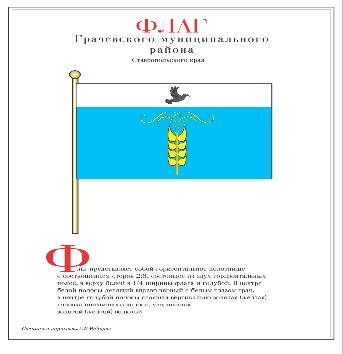 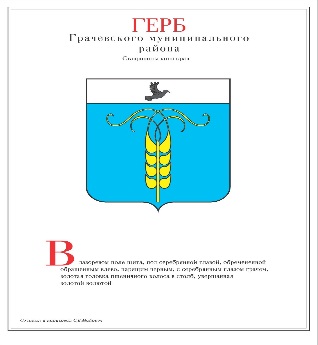 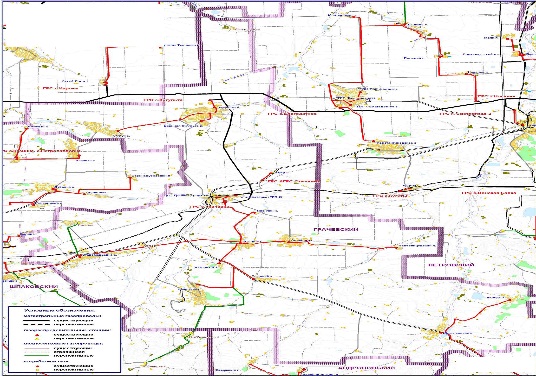 КРАТКАЯ ИСТОРИЧЕСКАЯ СПРАВКАУказом Президиума Верховного Совета РСФСР от 11 декабря 1970 года в центральной части Ставропольского края в 1970 году из хозяйств Шпаковского и Александровского районов был образован Грачевский район. Дата утверждения современной черты района - 11 декабря 1970 года, 01.12.2003 №45-КЗВ состав района входят 16 населенных пунктов объединенных в 8 муниципальных образований с административным центром село Грачевка. Район граничит с Труновским, Петровским, Александровским, Андроповским и Шпаковским районами. Здесь проходит автотрасса и железнодорожная ветка Стврополь-Элиста.Дата возникновения сел относится к XVIII-XIX векам. Первыми поселенцами были казаки. Затем села пополнялись переселенцами из Курской, Рязанской, Орловской, Воронежской губерний.В 30-е годы в селах района образовались коллективные хозяйства. Менялась жизнь, благоустраивался быт, умножалось общественное добро и достаток в домах колхозников и рабочих.Тяжким испытанием для жителей сел района, как и для всего Советского Союза, стала Великая Отечественная война.Из сел района ушли на защиту Родины 12,5 тысяч человек.Более 5 тысяч человек, не вернувшихся с полей сражений, занесены в районную Книгу памяти, двое жителей района удостоены звания Героя Советского Союза: Минаенко Иван Алексеевич, Никитин Василий Егорович.С честью приняли эстафету любви к Родине молодежь сегодняшнего поколения, не роняет знамя патриотизма и преданности отчизне. Достойно выполняли воинский долг воины-афганцы, ребята, проходившие службу в Чеченской республике. Вечно в памяти грачевцев останутся имена Амалицкого Геннадия, Абонеева Александра, Акинина Василия, Зеленского Владимира, не вернувшихся из Афганистана, Неудачина Александра, Воробьева Сергея, погибших в Чечне.В районе 54 памятника, из них 27 – Воинам Славы. В дни торжеств и всенародных праздников грачевцы приносят сюда цветы, с благодарностью вспоминают защитников Родины и тех, кто ковал Победу в тылу и благодаря чьим усилиям было восстановлено разрушенное хозяйство.За период с 1971 по 1991 годы в районе быстрыми темпами развивалась инфраструктура: строились школы, детские сады, дошкольные учреждения, Дома культуры, новые жилые дома, объекты коммунального хозяйства. В районе проживают представители 59 национальностей, 75,95 % составляют русские. Ведущей отраслью экономики района является сельское хозяйство. В районе имеются предприятия торговли, общественного питания.Главным богатством во все времена были и остаются люди. Не покладая рук трудятся земледельцы, механизаторы, рабочие промышленных предприятий, педагоги, медицинские работники, газовики, связисты, преображая облик района. Грачевская земля всегда славилась своими тружениками. Сотни грачевцев за трудовую доблесть награждены орденами и медалями, 5 из них- орденом Ленина; 12-орденом «Трудового Красного Знамени»; 12- орденом «Трудовой Славы»; 7- орденом «Знак Почёта»; 17- медалью «За трудовую доблесть»;1- медалью «Герой Труда Ставрополья»; 22- имеют звание "Почетный гражданин Грачевского муниципального района Ставропольского края". Но всегда движущей силой в достижении поставленных задач выступали руководители района, сел, предприятий и организаций. С первых дней у руководства района стояли В.Д.Прутков-секретарь районной партийной организации и В.А.Ворожбиев- председатель райисполкома. Много сил и энергии отдавали и последующие руководители: В.И.Игнатов, В.К.Чебанов, Ю.И.Чурсинов, Е.М.Лысенко, И.А.Щегольков, В.А.Шамратов, М.И.Медяник, В.В.Кудрявцев, В.И.Трухачев, Шамаев В.М., Кухарев В.А., Коврыга Р.А. Более пятнадцати лет возглавляет сельское муниципальное образование Козлов А.М.По климатическим данным район относится к зоне неустойчивого увлажнения. В теплый период времени нередки сухая, жаркая погода и суховеи.         Достопримечательностями являются Бешпагирский сосновый бор, заложенный местными жителями, Соленое озеро, грязи которого используются в лечебных целях. 2. Населенные пунктыГрачевского муниципального района3. Структура, порядок формирования органов местного самоуправления муниципального  района (городского округа)4.   4.Краткая характеристика социально-экономического положения Грачевского  муниципального района.Экономика, финансы, бюджет. Инвестиции. Реализация федеральных, краевых, местных целевых программ.Итоги социально-экономического развития Грачевского муниципального района Ставропольского края за 2020 год.По итогам 2020 года динамика основных социально-экономических показателей Грачевского района к уровню 2019 года составила: - темп роста производства промышленной продукции составил                242,9 процента.- темп роста оборота крупных и средних предприятий составил               133,2 процентов;- темп роста объема отгруженных товаров собственного производства составил 154,5 процента;Значительное увеличение темпа роста основных социально-экономических показателей связано с тем, что в 1 квартале 2020 года полностью реализован инвестиционный проект «Старомарьевская солнечная электростанция».-по состоянию на 01 ноября 2020 года среднемесячная номинальная заработная плата в целом по району составила 28584,9 рублей 108,2% к уровню прошлого года (2019 год – 26424,9 рублей). Работа администрации района в финансово-экономической сфере, в первую очередь, была нацелена на обеспечение возможности максимального привлечения дополнительных средств из краевого и федерального бюджетов в рамках реализуемых программ.В 2020 году в районе реализовывались 13 муниципальных программ. Уровень освоения финансовых средств, выделенных на их реализацию, составил 97,6 процента. Общий объем финансирования – 1009, 42 млн. рублей, из них средства федерального бюджета – 17,77 процента, средства краевого бюджета – 47,93 процентов, средства местного бюджета – 34,30 процента. Эффективное использование имеющегося промышленного, сельскохозяйственного потенциала во многом зависит от объема инвестиций, используемых на их освоение. Этому способствуют реализуемые в районе федеральные, краевые и муниципальные программы, направленные на развитие экономики и социальной сферы.По оперативным данным объём инвестиций в основной капитал за счет всех источников финансирования за 2020 год составил 1113,6 млн. рублей (2019 год – 10222,89 млн. рублей)Решение задачи по созданию благоприятной среды для ведения бизнеса в районе и переход на инновационный путь развития экономики является приоритетным в экономической сфере района. Создание и развитие инновационной инфраструктуры в районе осуществляется через формирование инновационных кластеров на основе электроэнергетики и освоения использования нетрадиционных источников энергии (солнечной, ветровой). В районе внедрен муниципальный Стандарт деятельности органов местного самоуправления по формированию благоприятной инвестиционной среды. Основными кластерами инвестиционных интересов района являются: -создание и развитие перерабатывающих предприятий; -развитие аграрного сектора.Располагая сырьевой базой, транспортным сообщением, наличием объектов инфраструктуры - район является прекрасной площадкой для реализации инвестиционных проектов. Так, на сегодняшний день в районе в целях развития территории, повышения инвестиционной активности предложено к реализации двенадцать инвестиционных площадок: восемь по направлению промышленного и сельскохозяйственного производства, три по развитию овощеводства, садоводства и виноградарства, одна по развитию птицеводства. В целях привлечения в район инвесторов они размещены на официальном сайте администрации в разделе «Инвестиции».Конечно, в этом направлении нам еще предстоит много сделать, в частности проведения мероприятий по инвентаризации и систематизации муниципальных земель.Развитие потребительского рынка осуществляется в рамках подпрограммы «Развитие потребительского рынка Грачевского муниципального района Ставропольского края» муниципальной программы «Развитие экономики», задачами которой являются: развитие инфраструктуры и оптимальное размещение объектов потребительского рынка и сферы услуг, обеспечивающее доступность товаров и услуг в районе, строительство и модернизация объектов торговли, общественного питания и сферы услуг в районе, формирование современной инфраструктуры розничной торговли, бытового обслуживания населения в районе, создание условий для снижения административных барьеров.По состоянию на 01 января 2021 года жителей района обслуживают около 300 стационарных торговых точек и 19 предприятия общественного питания.На территории района органами местного самоуправления организованы ярмарки в следующих муниципальных образованиях: селах Бешпагир, Красное, Кугульта, Сергиевское, Спицевка, Старомарьевка, Тугулук. Ярмаркам выездного дня отводится значительное место в обеспечении населения продуктами питания и товарами первой необходимости. Торговля на ярмарках осуществляется еженедельно в установленные дни. За 2020 год в районе проведено 316 ярмарок, где реализовано 67,25 тонн продукции на сумму 4,3 млн. рублей.На территории района федеральная торговая сеть представлена такими организациями, как АО «Тандер» (2 магазина «Магнит», 1 магазин «Магнит Косметик»), ООО «Агроторг» (4 магазина «Пятерочка»), ООО «Копейкино»   (1 магазин).По оперативным данным оборот розничной торговли за 2020 год в сопоставимых ценах уменьшился по отношению к 2019 году на 1,9% и составил 1067,1 млн. руб. (1087,54 млн. руб. – 2019 г.).По состоянию на 01.01.2021 года оказанием бытовых услуг занимаются 84 предпринимателей без образования юридического лица и 4 предприятий. В этой сфере занято более 150 работников.Структура промышленного производства района представлена обрабатывающими производствами и предприятиями по обеспечению электрической энергией, газом и паром. По промышленным видам экономической деятельности объем отгруженных товаров собственного производства, выполненных работ и услуг собственными силами крупными и средними предприятиями района составил 2029,3 млн. рублей, темп роста к соответствующему периоду прошлого года в действующих ценах составил 242,9 % (2018 г. – 835,54 млн. рублей), в том числе по виду экономической деятельности «обеспечение электрической энергией, газом и паром; кондиционирование воздуха» оказано услуг на 1978,1 млн. рублей, с темпом роста 398 % (2018 г. – 497,08 млн. рублей). Обрабатывающими производствами объем отгруженной продукции увеличился в сравнении с аналогичным периодом 2019 года на 57,7 % и составил 533,76 млн. рублей.В 2020 году по видам экономической деятельности доля производства промышленной продукции – 2,5% (2019 г. - 40,5%) приходится на обрабатывающие производства, 97,5% (2019 г. -59,5%) - на обеспечение электрической энергией, газом и паром; кондиционирование воздуха, а именно 74,7 % приходится на производство электроэнергии, получаемой из возобновляемых источников энергии, включая выработанную солнечными, ветровыми, геотермальными электростанциями, в том числе деятельность по обеспечению их работоспособности.В настоящее время на территории района производство пищевых продуктов осуществляют 19 хозяйствующих субъектов частной формы собственности, из них: -12 организаций по производству хлеба и хлебобулочных изделий; -3 организации по производству кондитерских изделий; -3 организации по производству муки; -1 цех по предпродажной подготовке мясной продукции. На территории района в сфере пищевой и перерабатывающей промышленности осуществляют деятельность 2 бюджетообразующие организации (ОАО «Грачевский элеватор» и ООО «Кондитерская фабрика «Сладевиль»).Развитие малого и среднего предпринимательства в Грачевском муниципальном районе Ставропольского края служит основой для его экономического развития и способствует решению социальных проблем.По итогам года наблюдается уменьшение количества субъектов малого предпринимательства. В статистическом регистре хозяйствующих субъектов всех отраслей экономики района на 01 января 2020 года зарегистрировано 1080 субъекта предпринимательства, в том числе: -837 индивидуальных предпринимателя без образования юридического лица (в том числе 101 главы КФХ);-1 среднее, 80 микро и 14 малых организаций включенных в ЕРМСП;-27 коммерческих организаций не включенных в ЕРМСП;-121 некоммерческих организаций.В 2020 году количество хозяйствующих субъектов предпринимательства составило 91,4% к уровню 2018 года (в 2019 году – 1182 субъекта, 2018 году - 1194 субъекта, в 2017 году - 1220 субъектов, в 2016 году - 1213 субъекта).Активность данной категории налогоплательщиков отмечается во всех сферах деятельности, что непосредственно отражается на росте отдельных  экономических показателей. За отчетный период на районном уровне для данной категории налогоплательщиков были оказаны следующие виды поддержек: -в целях финансового обеспечения (возмещения) части фактических произведенных затрат, понесенных субъектом малого и среднего предпринимательства при реализации инвестиционных проектов, а также повышение доходности бюджета района и создания новых рабочих мест ежегодно  проводился конкурс по предоставлению грантов в форме субсидий за счет средств местного бюджета субъектам малого и среднего предпринимательства на реализацию приоритетных инвестиционных проектов, но в 2020 году конкурс не проводился в связи с перераспределением средств местных бюджетов на мероприятия связанных с профилактикой и устранением последствий распространения коронавирусной инфекции.-в целях пропаганды достижений, роли и места малого и среднего предпринимательства в социально-экономическом развитии района Ставропольского края ежегодно администрацией района проводится конкурс «Предприниматель года», приуроченный ко Дню российского предпринимательства, но в 2020 году конкурс не проводился в связи с перераспределением средств местных бюджетов на мероприятия связанных с профилактикой и устранением последствий распространения коронавирусной инфекции.-корректирующий коэффициент К2 по уплате налога на вмененный доход не пересматривался и оставался на прежнем уровне в 2020 году;-реализуется механизм участия субъектов малого предпринимательства при размещении муниципального заказа. За истекший год среди субъектов малого и среднего предпринимательства размещено заказов по муниципальным закупкам на сумму свыше 13 млн. рублей, что составляет 18,28% от общего объема закупок.В 2020 году 3 субъекта предпринимательства получили микрозаймы в некоммерческой организации микрокредитной компании «Фонд микрофинансирования субъектов малого и среднего предпринимательства в Ставропольском крае» на развитие своего дела на общую сумму 6,3 млн. рублей.Реализация Государственной программы Ставропольского края  «Развитие сферы труда и занятости населения" в части предоставления государственных услуг по содействию самозанятости безработным гражданам к сожалению выполнено не в полной мере. В 2020году поступило две заявки, от безработных граждан, о содействии в организации предпринимательской деятельности. В связи с введением карантина по COVID 19 один безработный гражданин отозвал свое заявление (парикмахер). Второй безработный, получив единовременную финансовую помощь в сумме 75,5 тыс. рублей, смог реализовать свой бизнес план.Осуществлялось взаимодействие с муниципальными образованиями поселений по вопросу оказания имущественной поддержки субъектам малого и среднего предпринимательства. В Грачевском районе принято 9 НПА, которыми утверждены порядки формирования, ведения и опубликования перечней имущества, свободного от прав третьих лиц, предназначенного для предоставления во владение и (или) в пользование на долгосрочной основе субъектам малого и среднего предпринимательства, из них 1 - на уровне муниципального района, 8 - во всех муниципальных образованиях поселений. Сформирован 1 перечень имущества, в который включено 16 объектов. Постоянно осуществлялось взаимодействие с организациями, образующими инфраструктуру поддержки субъектов малого и среднего предпринимательства в Ставропольском крае. В 2020 году был проведен круглый стол «Путеводитель для малого бизнеса: как государство помогает предпринимателям». Организатором мероприятия выступил центр оказания услуг «Мой бизнес», функционирующий на базе «Фонда поддержки предпринимательства в Ставропольском крае». В мероприятии приняли участие руководители субъектов малого и среднего предпринимательства, представители организаций инфраструктуры поддержки МСП, контрольно-надзорных органов, общественных бизнес-объединений и экспертного сообщества, а также сотрудники администрации Грачевского муниципального района.Специалистами администрации Грачевского муниципального района Ставропольского края постоянно оказываются консультационные услуги субъектам предпринимательства. Через средства массовой информации и официальный сайт администрации района в сети Интернет до хозяйствующих субъектов доводится информация о действующих механизмах поддержки на краевом и местном уровнях.Для расширения рынков сбыта продукции субъекты предпринимательства информировались о выставочно-ярмарочных и форумных мероприятиях, проходивших как на территории края, так и за рубежом.Задача по стимулированию активности малого бизнеса и снижению административных барьеров остается актуальной.Ведущей отраслью района является сельское хозяйство, на долю которого приходится более 60 процентов отгруженных товаров работ и услуг.Агропромышленный комплекс района представляют                                          16 сельскохозяйственных предприятий различных организационно-правовых форм, 3 сельскохозяйственных производственных перерабатывающих кооператива, 76 крестьянских (фермерских) хозяйств и около 12 тысяч личных подсобных хозяйств. В сфере сельского хозяйства занято около 1,0 тысячи жителей или            5,0 процентов трудоспособного населения.Сельскохозяйственные угодья составляют 156,0 тыс. гектар из которых 108,1 тыс. – это пашня, 48,0 тыс. га пастбища, сенокосы и прочие.Отрасль насчитывает более 500,0 единиц самоходной техники износ которых не превышает 43,0 процента.В структуре сельскохозяйственного производства на растениеводство приходится 76,0 процентов и 24 процента составляет животноводство.В сфере растениеводства основная часть производства это                          78,0 процентов составляет выращивание зерновых и зернобобовых культур,      18 процентов технических и 2,0 процента - бахчевых и овощных культур от общей посевной площади.Животноводческий комплекс представлен птицеводством, молочным скотоводством, разведением мясных пород овец.В отчетном периоде хозяйствами всех категорий было произведено    112,4 тыс. тонн, что на 47 % меньше 2019 года (211,3 тыс. т.), при урожайности 17,2  центнеров с гектара  или на 10,8 центнеров меньше 2019 года.Производство сельскохозяйственной продукции в районе в хозяйствах всех категорий за 2020 год составило в действующих ценах — 2714,60 млн. рублей, что на 897,94 млн. рублей меньше соответствующего периода прошлого года. Индекс производства продукции сельского хозяйства в хозяйствах всех категорий (в сопоставимых ценах) составил 75,14 % к уровню 2019 года.Выращиванием масличных культур в районе занимаются 8 предприятий и 14 фермерских хозяйств. Под техническими культурами занято 17,6 тыс. га или 19 % посевной площади.Производство подсолнечника составило 9,2 тысяч тонн, рапса озимого около 3 тыс. тонн и льна масличного собрано 423 тонн.В целом валовой сбор технических культур на 38 процентов ниже уровня 2019 года.Основная доля в животноводстве лежит на ЛПХ где сосредоточенно   80% крупно рогатого скота и 90 % овцепоголовья. В отчетном периоде было произведено и реализовано около 5,5 тыс. тонн мяса.Производство молока составило 21,4 тыс. тонны, яиц — 62,3 млн.  штук.Раскрывая показатели экономики производства, необходимо отметить, что выручка по итогам отчетного периода составила 1,8 млрд. руб., что ниже уровня 2019 года на 18,0 процентов.Выручки на 1 га посевной площади зерновых культур около                       23,0 тыс. рублей, показатель снижен на 35 процентов. Валовая прибыль составила 241,0 млн. руб., что на 53 процента ниже уровня 2018 года.Удельный вес прибыльных организаций в общем их объеме составил      88 процентов. 14 предприятий района завершили год с положительным результатом, 2 предприятия – ООО «Моя Мечта –Сергиевское» и                      ООО «Бешпагир» с убытком.Средняя цена реализации за 1 тонну зерновых составила 15 тыс. рублей, за тонну подсолнечника – 32,0 тыс. рублей, данные показатели превышают уровень прошлого года. При этом затраты на их производство выросли на     30,0 процентов (53,952 млн. руб.).Уровень рентабельности всей хозяйственной деятельности сложился на уровне 18,0 процентов, что ниже показателя аналогичного периода на                 2,0 процента.Средний уровень оплаты труда в отрасли сложился в размере 27,0 тыс. рублей, что соответствует общерайонному показателю. Немаловажным остается активное использование мер государственной поддержки. Сегодня есть такие инструменты как льготное кредитование, обновление техники, развитие мелиорации, поддержка элитного семеноводства и ряд других мер.В отчетном периоде в реестр господдержки входили                                            12 сельскохозяйственных предприятий и 26 фермерских хозяйств,                             1 кооператив.Общая сумма государственной поддержки составила 16223,44 тыс. рублей.В 2020 г. государственная поддержка агропромышленного комплекса Грачевского района за счет средств федерального и краевого бюджетов предоставлена на: оказание несвязанной поддержки сельскохозяйственным товаропроизводителям в области растениеводства на возмещение части затрат на проведение комплекса агротехнологических работ, повышение уровня экологической безопасности сельскохозяйственного производства–          1086,54 тыс. руб., 3 получателя;возмещение части затрат сельскохозяйственных товаропроизводителей на уплату страховых премий, начисленных по договорам сельскохозяйственного страхования – 2161,73 тыс. руб., 1 получателя;возмещение части затрат на поддержку собственного производства молока – 892,05 тыс. руб., 1 получатель;возмещение части затрат на поддержку элитного семеноводства –     1576,40 тыс. руб., 6 получатей;возмещение части затрат на производства масличных культур –            680,71 тыс. руб., 5 получателей; предоставление за счет средств бюджета Ставропольского края гранта «Агростартап» - 5994,00 тыс. руб., 2 получателя;региональный проект субсидии на возмещение части затрат сельскохозяйственных потребительских кооперативов – 1511,00 тыс. руб.,          1 получатель;субсидии на оплату процентов по кредитам по малым формам хозяйствования – 284,79 тыс. руб., всего получателей-5, из них 4 - личных подсобных хозяйств, 1 – КФХ;        субсидии на возмещение части затрат на поддержку производства сельскохозяйственными товаропроизводителями шерсти, полученной от тонкорунных и полутонкорунных пород овец, реализующими такую продукцию перерабатывающим организациям – 438,32 тыс. руб.; расходы по организации и проведению мероприятий по борьбе с иксодовыми клещами-переносчиками Крымской геморрагической лихорадки в природных биотопах из краевого бюджета 166,65 тыс. руб., и из местного бюджета 200,00 тыс. руб.В 2020 г. получателями льготного кредитования стали                                        14 сельхозтоваропроизводителей района, общая сумма кредита 302100,00 тыс. руб.Благодаря реализуемому комплексу мер государственной поддержки удалось увеличить производство и реализацию молока до 1,0 тыс. тонн в год, поголовье КРС до 250,0 голов, производство мяса до 80,0 тонн, провести ремонтные работы корпуса для содержания и разведения КРС.Численность овец увеличилась на 3,5 тыс. голов или на 17,0 процентов и составляет более 24,0 тысяч голов.В 2020 году на средства господдержки было приобретено 1 комбайн,          1 погрузчик, опрыскиватель, заложено 3,0 га виноградников.В текущем году планируется реконструкция корпуса животноводческой фермы, приобретение складского и фасовочного технологического оборудования, увеличения поголовья кур несушек до 2,5 тысяч. Сумма инвестиций в основной капитал в 2020 г. составила 215,29 млн. руб.На приобретение транспортных средств, оборудования, производственного инвентаря было направлено - 109,0 млн. рублей, зданий и сооружений - 16,0 млн. рублей, земельных участков – 138,0 млн. рублей.Стимулирование инвестиционной деятельности способствует достижению целей Государственной программы, обеспечивая модернизацию сельского хозяйства, наращивание темпов роста производства сельскохозяйственной продукции, оказывая положительное влияние на динамику экономики района в целом.Согласно Государственной программы в отчетном периоде были доведены 18 целевых индикаторов из них не достигнуты четыре – это, рентабельность -18%, валовой сбор зерновых и зернобобовых – 91%, маточное поголовье овец и коз-23%, производство куриных пищевых яиц-83%.Как известно, основным показателем стабильности работы предприятия является уплата налогов.На долю организаций аграрного сектора экономики приходится около 40,0 процентов поступлений НДФЛ в бюджет района, который в структуре доходов имеет наибольший удельный вес.Основными налогоплательщиками района традиционно являются такие организации как Агрокомплекс «Ставропольский», Агрофирма «Золотая Нива», Красносельское, Грачевский элеватор, Бешпагир, Сергиевское и другие.В отчетном периоде ими было перечислено более 70,0 млн. рублей налога на доходы физических лиц, что соответствует уровню 2018 года.         Одним из главных направлений в работе жилищно-коммунального хозяйства по-прежнему остаются вопросы улучшения газо-, тепло- и водоснабжения населения, а также обеспечения жильем.Администрацией Грачевского муниципального района совместно с министерством жилищно-коммунального хозяйства, ГУП СК «Ставрополькрайводоканал» проведена совместная работа по обследованию проблемных водопроводов и формированию предложений по решению вопроса.  Губернатором Ставропольского края принято решение о пэтапном выделении более 200 млн. рублей на ремонт Шпаковского группового водопровода, что позволит обеспечить население качественным и бесперебойным водоснабжением. Первый этап ремонта начат в 2020 заменен участок водопровода  протяженностью 1км на сумму 94 млн. рублей, к работам по замене 12-ти километров Шпаковского группового планируют приступить в начале 2021года. Кроме того в 2021году Правительством Ставропольского края планируется предоставление субсидии для замены         21 километра Шпаковского группового водопровода от  насосной станции в     с. Старомарьевка до с. Спицевка. Выполнение всего комплекса работ позволит обеспечить качественное, бесперебойное водоснабжение  населения Грачевского района.Одним из главных направлений остается строительство жилья за счет средств всех источников финансирования, так по итогам 2020 года ввод жилья составил 5 028 кв.м, что на 58,5 %выше уровня 2019 года (2 929 кв.м).На территории муниципального образования Кугультинского сельсовета построенна и введена в эксплуатацию «Кугультинская участковая больница» общей площадь – 1 309,5 м², вместимостью амбулатории – 100 посещений в смену; вместимость стационара – 15 койко-мест; в т.ч. - круглосуточного пребывания – 10 койко-мест; - дневного пребывания – 5 койко-мест. Объем финансирования составил 91 938 759,90.Решение жилищных проблем граждан решается как за счет индивидуального строительства, так и за счет приобретения жилья на вторичном рынке.В рамках реализации основного мероприятия «Обеспечение жильем молодых семей» подпрограммы «Жилище» государственной программы Ставропольского края «Развитие градостроительства, строительства и архитектуры» улучшили жилищные условия 4 молодые семьи из                               3 муниципальных образований Грачевского района: Старомарьевского, Сергиевского, Спицевского сельсоветов.Объем полученных социальных выплат составил  1 505,07  тысяч рублей. Ощая площадь приобритенного жилья составила 345,4 кв.м.          Несмотря на недостаток финансовых ресурсов продолжается работа по приведению улично-дорожной сети в соответствие.Протяженность автомобильных дорог общего пользования муниципальной собственности составляет более 340 км.В 2020 году на территории района активно реализовывался национальный проект «Безопасные и качественные автомобильные дороги», в рамках которого в 2 поселениях Грачевского района отремонтированы дороги по             2 улицам общей протяженностью 1,98 км в с. Сергиевское, с. Тугулук, и автомобильная дорога «село Старомарьевка - хутор Кизилов», протяженностью 7,0 км. На ремонт было направлено более 88 268 298 рублей. 	На средства субсидий, выделенных из дорожного фонда Ставропольского края в сумме 4 824 907, 95 рублей отремонтированы дороги в с. Кугульта общей протяженностью 0,899 км.	В целом, в 2020 году консолидированный дорожный фонд Грачевского муниципального района составил 124 134 852, 75 рублей, что на 9,8 % выше уровня 2019 года (113 млн. рублей). Комплексно отремонтировано 9,9 км автомобильных дорог.В результате совместной работы доля автодорог, не отвечающих нормативным требованиям, снизилась на 10 % и составила 45,4 % (155,7 км).        3 поселениями, а именно с. Старомарьевка, с. Спицевка, с. Тугулук, Грачевского района в декабре 2020 года в рамках дорожного фонда подписаны соглашения с министерством дорожного хозяйства и транспорта СК на ремонт автомобильных дорог общего пользования местного значения на общую сумму 17 045 955 рублей, по которым проводятся конкурсные процедуры. Продолжается работа поселениями района по подготовке сметной документация для участия в новом распределении субсидий из дорожного фонда Ставропольского края в 2021 году и по итогам отбора в октябре            2020 года предоставлена субсидия на ремонт 9 дорог протяженностью                  7,2 км на общую сумму 55 181 236, 39 рублей с. Грачевка, с. Бешпагир,                                с. Сергиевское, п. Верхняя Кугульта, с. Спицевка, с. Старомарьевка, с. Тугулук.В сфере социальной защиты населения можно отметить, что управлением труда и социальной защиты населения продолжилась работа по исполнению государственных полномочий. В 2020 году управлением труда и социальной защиты населения администрации Грачевского муниципального района обеспечено предоставление 37 различных   видов   мер   социальной   поддержки более 20 категориям граждан. Расход средств на предоставление государственных услуг составил 334 млн. рублей.В рамках национального проекта «Демография» продолжена реализация регионального проекта «Финансовая поддержка семей при рождении детей на территории Ставропольского края». В 2020 году ежемесячную денежную выплату получили 228 семей, в которых родился третий или последующий ребенок.Ежемесячную выплату в связи с рождением или усыновлением первого ребенка получили 245 семей.В рамках реализации краевого законодательства о государственной социальной   помощи   населению  в  2020  году  господдержка  оказана                192  семьям. Всего на реализацию регионального проекта «Финансовая поддержка семей при рождении детей на территории Ставропольского края» направлено более 56 млн. рублей.В 2020 году в связи с вступлением в силу закона Ставропольского края «О ежемесячной денежной выплате на ребенка в возрасте от трех до семи лет включительно»  дополнительную  меру  социальной  поддержки  получили 1627 человек на общую сумму 105,5 млн. рублей.Предоставлены услуги отдельным категориям граждан по федеральным полномочиям. Ежегодные и ежемесячные выплаты получили почетные доноры, граждане, подвергшиеся радиации и члены их семей, члены семей погибших (умерших) военнослужащих на сумму 10,4 млн. рублей.В соответствии с краевыми законами «О мерах социальной поддержки ветеранов» и «О мерах социальной поддержки жертв политических репрессий»  ежемесячную  денежную выплату на 01.01.2021 г. получают       2286 человек, выплачено 47,6 млн. рублей.Продолжена реализация закона Ставропольского края «О детях войны в Ставропольском крае».   В  2020   году   ежегодную   выплату   получили          1984 человека на общую сумму 10 млн. рублей.Компенсации и субсидии на оплату жилья и коммунальных услуг выплачены более 3000 человек. Сумма выплат составила 38,5 млн. рублей.Продолжена работа по развитию системы социального партнерства, мониторингу трудовых ресурсов, выполнению переданных полномочий в области охраны труда.На 01.01.2021 г. действуют 83 коллективных договора, которыми охвачено 3062 человека или 31,6% от среднегодовой численности занятого населения.Проводятся мероприятия, направленные на повышение качества трудовых ресурсов. Формирование прогноза потребности работодателей в кадрах проводится через программный комплекс «Катарсис». В 2020 году в организации направлены письма  и методические рекомендации по работе в программном комплексе «Катарсис» и регистрации на интерактивном портале минтруда СК. Всего зарегистрировано 92 организации, численность работников 3165 человек.В 2020 году продолжена работа по снижению в районе неформальной занятости.  Плановый показатель  на 2020 год (620 чел.) выполнен на 112,42 % (697 чел.).В целях совершенствования работы по улучшению условий и охраны труда и профилактике производственного травматизма продолжена работа по внедрению  программы нулевого травматизма «Vision Zero» в организациях, осуществляющих деятельность на территории Грачевского района, по состоянию на 01.01.2021г. программа внедрена в 69 организациях. В 2020 году в связи со сложной эпидемиологической обстановкой организовано дистанционное обучение по программе «Охрана труда», в котором принял участие 51 человек. В 2020 году в системе образования района функционировало                    28 муниципальных образовательных учреждений, из их:-14 муниципальных казенных дошкольных образовательных учреждений;-10 муниципальных казенных общеобразовательных учреждений;-4 муниципальных учреждения дополнительного образования детей.Обеспечивают деятельность образовательных организаций управление образования администрации Грачевского муниципального округа Ставропольского края и муниципальное казенное учреждение «Центр обслуживания отрасли образования».Возрастной контингент воспитанников и обучающихся образовательных организаций от 1 года 6-ти месяцев и до 18 лет. 1797 детей посещают дошкольные образовательные организации. 3868 обучающихся школ, в том числе: 100 дети - инвалиды и учащиеся с ОВЗ, 6 обучающихся очно-заочных классов школ сел Спицевка, Старомарьевка и хутора Октябрь.                                         3638 несовершеннолетних в возрасте от 5-ти и до 18 лет посещают учреждения дополнительного образования. 721 подросток посещает центры цифрового и гуманитарного образования «Точка роста» и Центр цифровой образовательной среды. В 2020/21 учебном году в первых классах обучаются 415 первоклассников, всего по району в 1-4 классах 1693 обучающихся; в 9-х классах в текущем учебном году          324 выпускника, в 11-х классах 135 выпускников. В МКОУ СОШ 1 с. Грачевка и МКОУ СОШ 7 с.Старомарьевка функционируют 10-11 классы по социально - экономическому профилю.В системе образования работают 861 человек, из которых:                                 406 педагогических работников (254 –педагогические работники школ;          128 - детских садов; 24 - педагоги дополнительного образования). 193 педагога округа имеют высшую и первую квалификационную категорию (51 % от общего количества). Основной возрастной контингент педагогов от 35 до 59 лет.По состоянию на 31 декабря 2020 г. в Грачёвском муниципальном округе Ставропольского края услугами муниципальных учреждений, находящихся в ведении управления образования администрации Грачёвского муниципального округа Ставропольского края, пользовались граждане в возрасте до                 18 лет.Все учреждения образования имеют лицензию на право ведения образовательной деятельности и аккредитацию на выдачу аттестатов об основном общем образовании и среднем общем образовании.Учреждения образования работают в соответствии с целевой программой «Развитие образования в Грачевском муниципальном округе Ставропольского края». В программу вошли подпрограммы: «Развитие дошкольного, общего и дополнительного образования в Грачёвском муниципальном округе Ставропольского края»;«Государственная поддержка детей с ограниченными возможностями здоровья, детей-инвалидов, детей-сирот и детей, оставшихся без попечения родителей, в Грачёвском муниципальном округе Ставропольского края»;«Обеспечение реализации муниципальной программы Грачёвского муниципального округа Ставропольского края "Развитие образования в Грачёвском муниципальном округе Ставропольского края" и общепрограммные мероприятия».Дошкольное образование осуществляют 14 (1 филиал х. Октябрь) дошкольных образовательных учреждений (количество койко - мест в них 1912), контингент воспитанников составил 1797 детей. Охват детей в возрасте 1-6 лет услугами дошкольных учреждений в 2020 году составил 74,8 %.      (2019 год-74,8%).Дошкольные образовательные учреждения обеспечивают воспитание, обучение, присмотр, уход и оздоровление детей в возрасте от 2 месяцев до          8 лет.Охвачено услугами дошкольного образования дети в возрасте от 1 года до 3-х лет 20%, от 3-х до 7-ми 80 %.В течение пяти последних лет наш округ имеет 100-процентный показатель охвата дошкольным образованием всех нуждающихся детей от         3 до 7 лет, посещающих дошкольные учреждения района, согласно Указу Президента РФ от 7 мая 2012 года № 599.С 01 сентября 2020 года в 16 возрастных группах принято 367 детей раннего и младшего возраста. Таким образом, обеспечение доступности дошкольного образования, и в том числе потребности в местах для детей раннего возраста, позволило снизить социальную напряженность.В 4-х учреждениях дополнительного образования Грачевского муниципального округа в 2020 году были заняты 2080 обучающихся. В рамках реализации майского Указа Президента № 599 по увеличению к 2024 году числа детей в возрасте от 5 до 18 лет, обучающихся по дополнительным образовательным программам, до 70-75 %, в Грачевском муниципальном округе проводится определенная работа. Деятельность направлена на выполнение задач по дальнейшему обеспечению доступных форм обучения учащихся во внеурочное время с учетом их индивидуальных особенностей. В 10 общеобразовательных учреждениях Грачевского муниципального округа созданы и функционируют 72 объединения, в которых в 2020 году были заняты 1558 учащихся (что составляет 40 % от общего количества школьников). Общий охват детей дополнительным образованием составил в 2020 году - 3638 учащихся (93 %).В образовательных учреждениях организовано обучение детей-инвалидов и детей с ограниченными возможностями здоровья, сформирован банк данных о детях данной категории, проживающих на нашей территории. Систематически проводится уточнение списочного состава данной категории детей. С 01.09.2016 г. во всех общеобразовательных учреждениях нашего округа реализуются Федеральные государственные образовательные стандарты (ФГОС) для детей с ограниченными возможностями здоровья.В общеобразовательных организациях разработаны адаптированные образовательные программы для обучения детей с ОВЗ. Педагогические работники, работающие с детьми - инвалидами и детьми с ОВЗ, прошли повышение квалификации по данному направлению.Общеобразовательные учреждения обеспечены по мере необходимости компьютерным оборудованием и программным обеспечением для дистанционного обучения детей-инвалидов. Управлением образования и образовательными организациями ежегодно проводятся организационные мероприятия по дистанционному обучению детей-инвалидов. В течение пяти лет организовано дистанционное обучение детей-инвалидов в 5-ти общеобразовательных учреждениях. В полном объеме используется полученное ранее оборудование для дистанционного обучения детей- инвалидов в муниципальных казенных общеобразовательных учреждениях                         МКОУ СОШ № 1 с. Грачевка, МКОУ СОШ №2 с. Бешпагир,                                       МКОУ СОШ № 3 с. Кугульта, МКОУ СОШ № 6 с. Спицевка. Дети-инвалиды, находящиеся на индивидуальном обучении (на дому), обучающиеся дистанционно, работают в соответствии с учебным планом, графиком работы, расписанием.В соответствии с действующим законодательством Российской Федерации, Ставропольского края, управление образования администрации Грачевского муниципального округа Ставропольского края, выполняющий функции органа опеки и попечительства, ведет работу по выявлению, учету и определению детей, оставшихся без попечения родителей.Число детей, оставшихся без попечения родителей на территории округа с каждым годом уменьшается. На 31.12.2020 г. состоит на учете 76 человек из числа детей-сирот и детей, оставшихся без попечения родителей:опекаемых - 51 человек в 46 семьях, из которых:детей - сирот - 21 чел.детей, оставшихся без попечения родителей - 30 чел.,приемных семей - 8, в них детей -13 чел., из которых:детей - сирот - 6 чел.детей, оставшихся без попечения родителей - 7 чел.усыновленных -12 детей в 11 семьях.Большое внимание уделяется вопросу предоставления жилья лицам из числа детей - сирот и детей, оставшихся без попечения родителей. С 2015 года по законодательству министерство имущественных отношений осуществляет данные полномочия. Численность детей сирот и детей, оставшихся без попечения родителей, лиц из их числа, включая лиц старше 23-х лет, состоящих на учете на получение жилья на конец 2020 года -104 чел., из них: численность лиц из категории детей - сирот и детей, оставшихся без попечения родителей, состоящих на учете от 18 до 23 лет - 48чел., из них: численность лиц из категории детей - сирот и детей, оставшихся без попечения родителей, состоящих на учете старше 23 лет -24 человек.	Доля молодежи в структуре населения района составляет 7,8 тыс. человек, что составляет 20% от общего числа жителей района. Поэтому, формирование молодежной политики на уровне района очень важный этап, который не может строиться без учета современных тенденций, происходящих в молодежной среде. В 2019 году на территории Грачевского района действовала муниципальная программа Грачевского муниципального района «Молодежь Грачевского муниципального района Ставропольского края», утвержденная постановлением администрации Грачевского муниципального района Ставропольского края от 28 декабря 2018 года №563. На реализацию мероприятий в молодежной среде в 2020 году было направлено 1909,67 тыс. рублей из средств бюджета муниципального района, что на 12,7% больше, чем в 2019 году.	В 2020 году достигнут индикатор цели «Содействие формированию в Грачевском районе личности молодого человека с активной жизненной позицией посредством обеспечения его прав, интересов и поддержки его потенциала». В 2020 году доля молодых граждан, принимающих участие в деятельности детских и молодежных общественных объединений и организаций, действующих на территории района, в общем количестве молодых людей составила 45%. Администрацией Грачевского муниципального района и муниципальным казенным учреждением «Центр молодежи «Юность» Грачевского муниципального района за этот период проведено 156 социально-значимых мероприятия с 11,0 тыс. молодыми людьми в возрасте от 14 до 30 лет.            (2019 год 142 мероприятия, 7,3 тыс. участников)В 2019 году проведен ряд мероприятий, направленных на патриотическое воспитание молодежи, в которой приняли участие 10,6 тыс. представителей молодежи.В рамках гражданского, патриотического воспитания молодежи в         2020 году проведен районный этап фестиваля-конкурса патриотической песни «Солдатский конверт-2020», районный традиционный поэтический конкурс «А музы не молчали…», районное мероприятие «День призывника», митинг, посвященный 77-летию освобождения района от немецко-фашистских войск, митинг посвященный выводу советских войск из Афганистана. Проведены всероссийские и краевые акции: «Георгиевская ленточка», «День Героев Отечества», «Письмо Победы», «Свеча памяти», «День неизвестного солдата», «Успей сказать «Спасибо!», «Знамя Победы», «В шесть часов вечера после войны», «Спасибо за Победу!», «Автопробег «Эх, путь-дорожка фронтовая». Школа мужества «Победа глазами наследников», открытые патриотические уроки «Знамя победы», «Мой голос за мир!». Краевой творческий конкурс среди детей и молодёжи «Наследники Победы», Песенные флешмобы «Голос Победы», серия интеллектуальных игр «Я знаю свой край», посвященных Победе в Великой Отечественной войне 1941-1945 годов.Общее количество добровольцев в районе составляет более 1200 человек. Осуществляют свою деятельность 44 детских и молодежных общественных объединений. На территории Грачевского района действует общественное объединение правоохранительной направленности «Искра», в котором работают 29 добровольцев. Проведены волонтерские акции «Молодежь - детям», «Дорогами добра», «Я+Я=волонтер!», «Чистая планета руками школьников», «Марафон добрых дел», «Живи ярко», «Россия молодая!», «Безопасное колесо!», «Волонтеры за здоровый образ жизни!», «Сообщи - где торгуют смертью», «Скажи наркотикам – Нет!», «День трезвости», «Белый цветок жизни», «Красная лента», «ТРИКОЛОР», «Успей сказать спасибо!», в которых приняли участие 1100 волонтеров.В 2020 г. совместно с центром молодежи волонтерами Грачевского района было принято участие в 38 мероприятиях и акциях, профилактической направленности 81 мероприятие по пропаганде здорового образа жизни. Центром молодежи были изготовлены и распространены 100 плакатов,            800 буклетов, пропагандирующих здоровый образ жизни.Проведены массовые молодежные фестивали: районный молодежный клуб «Как я провел лето», спортивно-творческий фестиваль «Мы против Террора!», районный молодежный фестиваль «Мы выбираем жизнь», акция «Древо памяти» с общим охватом молодежи около 1000 человек.В целях развития творческой и гражданской активности молодого поколения проведен районный этап краевого конкурса «Лидер, XXXI районный конкурс «Умелые руки».С молодежью Грачевского района были проведены мероприятия, направленные на развитие этноконфессиональных отношений: заседание Круглого стола «Мы Вместе!», посвященного теме «Русский язык в межнациональном согласии», заседание молодежного этнического совета. В Грачевском районе за 2020 год семьи приняли участие в фотоконкурсе «Мамы в объятиях детей»; Круглом столе, посвященный «Дню матери», в мероприятиях посвященных Дню семьи, любви и верности, краевом конкурсе «Я+Я=молодая семья!».Все мероприятия освещаются в информационных материалах в районной газете «Вперед», на официальном сайте администрации Грачевского муниципального района, на информационных сайтах Центра молодежи «Юность» и на информационном портале «Молодежь Ставрополья».Расходы на реализацию мероприятий муниципальной программы Грачевского муниципального района «Молодежь Грачевского муниципального района Ставропольского края» в 2020 году составил       1687 тыс. руб., что на 1,3% больше, чем в 2019 году. Приняты меры по выполнению целей и задач среднесрочного плана на 2020-2023 годы реализации Стратегии Грачевского Грачевского муниципального района в части реализации полномочий в области физической культуры и спорта. Превышен индикатор цели «Активизация процессов выработки потребности у всех категорий населения района к занятиям физической культурой, спортом и туризмом», который был предусмотрен на 2020 год на уровне 40%. Число жителей, занимающихся физической культурой по состоянию на 1 января 2021 года составляет 15726 человек или 45,27 % от числа жителей района от 3 до 79лет (на 1 января 2020 года 42%).В 2020 году финансирование физической культуры и спорта по Грачевскому району осуществлено в размере 18651,5 тыс. рублей.Направлено средств муниципального бюджета 19448,9 тыс. рублей. Привлечено средств бюджета Ставропольского края на сумму                       10459,9 тыс.рублей, федерального бюджета 4154,1 тыс. рублей на капитальный ремонт спортивного зала средней общеобразовательной школы х. Октябрь, приобретение оборудования для школьного спортивного клуба. Постороены     2 спортивные площадки, обородована 1 площадка для занятия воркаутом и         1 площадка тренажерная.Привлечено средств из внебюджетных источников и предоставлено платных услуг на сумму 110,1 тыс. рублей.В расчете на одного жителя в 20120 году из бюджета Грачевского района направлено 532,2 рубля, в расчете на систематически занимающихся физической культурой и спортом этот показатель составляет 1271,9 рублей.Согласно среднесрочному плану в 2020 году в Грачевском районе проведено 81 спортивный турнир, соревнования по различным видам спорта. Общее количество, принявших участие в соревнованиях, праздниках, спартакиадах, фестивалях и спортивных флеш-мобах здоровья составило в 2020 году10,6 тыс. человек.Увеличилось количество занимающихся физической культурой и спортом в образовательных учреждениях района. По данным на 2020 год численность занимающихся в школьных секциях и кружках -                              2970 обучающихся и 8108 воспитанника ДЮСШ, что выше показателя по сравнению с 2019 годом на 2. В районе функционируют 5 спортивных клубов при образовательных учреждениях «Вертикаль», МКОУ СОШ №1 с. Грачевка, «Орион», «Старт», Школьный спортивный клуб «Олимп» МКОУ СОШ №7 с. Старомарьевка, МКОУ СОШ №4 с.Красное, которые посещали в 2020 году  1727 учащихся, что выше показателя 2019 года в 13 раза. В муниципальных образованиях района продолжают действовать               12 спортивных клубов по месту жительства, которые посещают 671 человек. Основные секции: кудо, футбол, фитнес. Всего работали 31 группа для разных возрастов.  При МБУ Фок «Лидер» действуют 7 секций, 14 групп, в которых занимаются 385 человек. При МКОУ ДОД «Центр детского творчества»         120 человек занимаются шахматами.	На базе Физкультурно-оздоровительного комплекса «Лидер» в 2020 году было проведено 15 районных и межрайонных соревнований, зональных турниров, 38 спортивно-массовых мероприятий, включая 16 туров (взрослые и юноши) Чемпионата Грачевского муниципального района по футболу.Расход на реализацию мероприятий муниципальной программы Грачевского муниципального района «Развитие физической культуры и спорта в  Грачевском муниципальном районе Ставропольского края» в 2020 году составил 8792,42 тыс. руб., что на 4,2% больше чем в 2019 году. Предоставление услуг в электронном виде. Это сложная, кропотливая, но необходимая работа. В настоящее время администрация района, ее структурные подразделения и муниципальные учреждения предоставляют населению 42 муниципальных услуг, из которых 18 переведены в электронный вид.Для предоставления государственных и муниципальных услуг в Грачевском муниципальном районе в 2015 году был открыт многофункциональный центр по предоставлению государственных и муниципальных услуг. В 2020 году МКУ «МФЦ Грачевского района» всего оказано 25681 услуг или 77, 0 процентов к уровню прошлого года (в 2019 году 36446 услуг), из них: 20802 федеральных, 253 региональных,                                3719 муниципальных и 907 прочих услуг.По регистрации в ЕСИА в 2020 году оказано 816 услуг или 68,0 процентов к уровню прошлого года (в 2019 году 1200 услуг).Количество оказанных государственных услуг Федеральных служб от общего количества государственных и муниципальных услуг составило         81,0 процентов, 14,5 процента услуги органов местного самоуправления,          1,0 процента услуги регионального уровня и 3,5 процента прочие услуги.Наиболее востребованными остаются услуги Росреестра (8741 услуг), УТСЗН (3698 услуг), ГУМВД (7450 услуг) и ПФР (2193 услуг Среднее время ожидания в очереди для подачи документов составляет      15 минут.	5. Территориальное общественное самоуправление (всего в муниципальном районе, городском округе)Муниципальное образование Грачевский муниципальный округ Ставропольского краяПредставительный орган местного самоуправления: Совет Грачевского муниципального округа Ставропольского края, срок полномочий депутатов – 5 лет, дата избрания депутатов – 13.09.2020 г., количество депутатов – 19 чел., председатель – Сотников Сергей Федорович, дата избрания – 02.11.2020 г., раб. тел. 8-(86540) 4-15-66, факс 8-(86540) 4-15-66. Глава (глава администрации): Филичкин Сергей Леонидович, глава Грачевского муниципального округа Ставропольского края, срок полномочий – 5 лет, порядок замещения должности – на конкурсной основе, дата избрания – 07.12.2020 г., раб. тел. 8-(86540) 4-00-88; факс 8-(86540) 4-15-45.Контрольно-счетный орган: Контрольно-счетная комиссия Грачевского муниципального района Ставропольского края, председатель – Панфилова Валерия Валерьевна, срок полномочий председателя - 5 лет, дата назначения – 07.12.2020 г., раб. тел.8-(86540) 4-05-97. Почтовый адрес и телефон: 356250, Ставропольский край, Грачевский район, с.Грачевка, ул.Ставропольская, 42, факс 8-(86540) 4-15-66.Важнейшие производственные объектыЭтнический состав населения(национальности с численностью более 1% от общего числа жителей)*Численность населения по состоянию на 01.01.2021 года составляет   37367 человек (нет данных Ставстата).Численность населения, занятого по отраслям деятельности3. Структура, порядок формирования органов местного самоуправления муниципального округа (городского округа)СПИСОКответственных работников органов местного самоуправления Грачевского муниципального округа на 01.02.2021 г.СПИСОКруководителей территориальных управления администрации Грачевского муниципального округа на 01.01.2021 г.СПИСОК общественных,  религиозных организаций, политических партий, движений, объединений, действующих на территории Грачевского муниципального округа  на 01.02.2021 г.№Наименованиепоселения(территориального подразделения)Наименование населенного пунктаЧисленность населенияЧисленность избирателейИтого37367253841.Бешпагирское территориальное управлениес.Бешпагир400128312.Грачевское поселениес.Грачевках.Лисичкип.Ямки710049043.Красное  территориальное управление  с.Красноех.Нагорный250417854.Кугультинское территориальное управлениес.Кугультап.Верхняя Кугульта669544225.Сергиевское территориальное управлениес.Сергиевскоех.Октябрь325521506.Спицевское территориальное управлениес.Спицевкап.Новоспицевскийх.Базовый467430267.Старомарьевское территориальное управлениес.Старомарьевках.Кизилов688147058.Тугулукское территориальное управлениес.Тугулук22571561НаименованиеПорядок избрания (назначения)Дата избрания (назначения)Срок             полномочий, до___Глава муниципального округа - глава Грачевского муниципального округа Ставропольского краяИзбирается представительным органом из числа кандидатур, представленных конкурсной комиссией по результатам проведенного конкурса07.12.2020 до 06.12.2025Представительный орган, установленное число депутатовсостоит из  19 депутатов, избранных по  многомандатным избирательным округам Грачевского района13.09.202012.09.2025 г.Глава администрации муниципального района (городского округа)полномочия главы администрации Грачевского муниципального округа07.12.2020 до 06.12.2025Контрольно-счетный орган- Контрольно-счетная комиссия Грачевского муниципального района Ставропольского краяявляется отдельным юридическим лицом, председатель назначается решением Совета Грачевского муниципального округа является постоянно действующим органомпостоянно действующий органНаименованиеКоличествоВ них членов (в том числе на платной основе)Имеют статус юридического лицаСоветы   (комитеты) микрорайонов119-Квартальные  советы (комитеты)---Хуторские  советы (комитеты)---Уличные  советы (комитеты)71254/0-Дворовые  советы (комитеты)---Иные формы организации ТОС15112/0-ПоказателиПоказателиПо состояниюна 01 января 2021г.Численность населения (чел.)Численность населения (чел.)37367   Численность избирателей (чел.)   Численность избирателей (чел.)25384Занимаемая площадь муниципального района (городского округа) км2Занимаемая площадь муниципального района (городского округа) км21794Административно-территориальное устройство:Административно-территориальное устройство:Городов-Сел8Поселков3Хуторов5Количество предприятий (всего):Количество предприятий (всего):128в том числеПромышленности21сельского хозяйства62Строительства3Транспорта1торговли и общественного питания30бытового обслуживания10Связи1кроме того, индивидуальных предпринимателейкроме того, индивидуальных предпринимателей913           КФХ           КФХ100Количество МФЦКоличество МФЦ1Количество учреждений образования (всего)Количество учреждений образования (всего)28в том числе:Высших-средних специальных-общего образования10детских дошкольных14дополнительного образования детей4 в т.ч.(дюсш)специальных коррекционных учреждений-Количество учреждений здравоохранения (всего):Количество учреждений здравоохранения (всего):14в том числе:Больниц5Поликлиник-вречебных амбулаторий1фельдшерско-акушерских, фльдшерских пунктов8аптек и аптечных киосков -Санаториев- Количество учрежденй культуры и спорта (всего): Количество учрежденй культуры и спорта (всего):81/21(филиалы и структурные подразделенияв том числе:муниципальных учреждений культуры0домов культуры12Музеев2Библиотек1/16(учреждения и структурные подразделения)музыкальных школ1/5 (филиалов)художественных школ-спортивных учреждений1 (ФОК)спортивных сооружений (стадионы, бассейны, спортивные площадки)62Наименование предприятия организации (включая санаторно-курортные учреждения)Численность работающихОтраслевая принадлежностьООО "ЮгАгроСервис»  237Производство сухих хлебобулочных изделий и мучных кондитерских изделий длительного храненияООО «Эпопея»17Производство мукиАО «Грачевскрайгаз»130Транспортирование и распределение газообразного топлива и сырья по распределительным сетям газоснабжения среди потребителей (населения, промышленных предприятий и т.п.)МКУ  «Дорожно-хозяйственноеуправление» Грачевскогомуниципального округаСтавропольского края 32Жилищно-коммунальное хозяйство(Деятельность по обеспечению работоспособности котельных)ОАО «Ставропольэнерго»55Передача электроэнергииСПКК «Новоспицевский»41производство сельскохозяйственной продукцииОтделение № 11 ООО «Агрофирма «Золотая Нива»106производство сельскохозяйственной продукцииООО «Заря»55производство сельскохозяйственной продукцииООО «Сергиевское»2производство сельскохозяйственной продукцииООО «Красносельское»60производство сельскохозяйственной продукцииООО «Агрокомплекс Ставропольский»(ООО ПК «Дон»)300производство сельскохозяйственной продукцииООО «Бешпагир»93производство сельскохозяйственной продукцииОАО п/ф «Грачевская»22производство яицНациональностьЧисленность (чел.)Процент от общего числа жителейГрачевский муниципальный район37367100,00Все население37367*100,00Указавшие национальную принадлежность3400391,12в том числеРусские2834275,95Армяне390910,47Даргинцы 9422,53Кумыки4011,07Чеченцы4091,10Наименование сферы деятельностиЧисленность работающих (чел.)Бюджетная сферав том числе: 2125муниципальная служба 184социальное обслуживание населения 235Образование1036Здравоохранение463культура, физкультура и спорт207Сельское хозяйство1067Промышленность, строительство, транспорт, связь1201Торговля, общественное питание и бытовое обслуживание1125Малое и среднее предпринимательство3121Санаторно-курортный комплекс                 -Пенсионеры10877Другие категории (расшифровать)-НаименованиеПорядок избрания (назначения)Дата избрания (назначения)Срок             полномочий, до___Глава муниципального округа (городского округа)глава Грачевского муниципального округа Ставропольского краяизбирается представительным органом из числа кандидатур,представленных конкурсной комиссией по результатам проведенного конкурсаРешение Совета Грачевского муниципального округа СК от 07.12.2020 г. № 3207.12.2020 до 06.12.2025Представительный орган, установленное число депутатовсостоит из  19 депутатов, избранных по  многомандатным избирательным округам Грачевского района13.09.202012.09.2025 г.Глава администрации муниципального округа (городского округа)полномочия главы администрации Грачевского муниципального округа07.12.2020 до 06.12.2025Контрольно-счетный орган Контрольно-счетная комиссия Грачевского муниципального округа Ставропольского краяявляется отдельным юридическим лицом, председатель назначается решением Совета Грачевского муниципального округа является постоянно действующим органомявляется постоянно действующим органомФИОДолжностьДата рожденияКонтактные телефоны рабочий, мобильныйСовет Грачевского муниципального округа Совет Грачевского муниципального округа Совет Грачевского муниципального округа Совет Грачевского муниципального округа Сотников Сергей ФедоровичПредседатель Совета Грачевского муниципального округа Ставропольского края11.02.19718(86540)4-14-868(86540)4-15-66Рощина Анжелика ГеоргиевнаГлавный специалист – юрисконсульт Совета Грачевского муниципального округа Ставропольского края 28.07.1976 8(86540)4-14-86Грибова Марина Борисовнаведущий специалист  Совета Грачевского муниципального округа Ставропольского края02.01.19828(86540)4-14-86Администрация Грачевского муниципального округаАдминистрация Грачевского муниципального округаАдминистрация Грачевского муниципального округаАдминистрация Грачевского муниципального округаБезменов Олег Сергеевич первый заместитель главы администрации Грачевского муниципального округа19.02.1981(8-86540)4-09-048-9624418633ЧерноваМарина Николаевназаместитель главы администрации Грачевского муниципального округа 23.05.1968(8-865-40)4-07-908-9064136744Мягкий Владимир Анатольевич заместитель главы администрации Грачевского муниципального округа28.10.1993(8-865-40)4-00-578-9392222626ШалыгинаЛидия Николаевнауправляющий делами администрации Грачевского муниципального округа28.07.1958(8-865-40)4-07-268-9197530686Орехова Елена Александровнаначальник организационного отдела администрации Грачевского муниципального округа03.06.1974(8-865-40)4-00-808-9283183283МоногароваЛюдмила Васильевнаначальник отдела правового и кадрового обеспечения адми-нистрации Грачевского муниципального округа03.02.1975(8-865-40)4-00-278-9034459809Яковлена Ирина Александровнаначальник отдела социального развития,  администрации Грачевского муниципального округа06.02.1970(8-865-40)4-00-578-9188685934Дьяченко Елена Александровнаначальник архивного отдела администрации  Грачевского муниципального округа09.03.1974(8-865-40)4-03-448-9624452176Батьянов Василий Васильевичначальник отдела закупок и планирования администрации Грачевского муниципального округа01.09.1990(8-865-40)4-06-968-9289114106Орлова Ольга Юрьевнаначальник отдела экономического развития администрации Грачевского муниципального округа02.10.1985(8-865-40)4-02-528-9064139775Дюкарева Наталья Сергеевнаначальник отдела - главный архитектор отдела градостроительства и жилищно-коммунального хозяйства администрации Грачевского муниципального округа30.08.19878-9283456175Тебякин Владимир Васильевичначальник отдела по общественной безопасности, гражданской обороне и чрезвычайным ситуациям администрации Грачевского муниципального округа 10.02.19678-865-40)3-00-738-9624010916Сараев Александр Николаевичнатальник отдела по работе с территориями администрации Грачевского муниципального округа07.03.19868-9286520590Ващенко Руслан Владимировичначальник управления сельского хозяйства и охраны окружающей среды администрации Грачевского муниципального округа27.10.1985(8-865-40)4-02-898-9197426850ЛютоваМарина Валерьевнаначальник управления имущественных и земельных  отношений администрации Грачевского муниципального округа19.08.1971(8-865-40)4-16-288-9187874435СорокинаНаталья Николаевнаначальник управления труда и социальной защиты населения администрации Грачевского муниципального округа22.06.1977(8-865-40)4-06-418-9289512512ОреховскаяЕлена Владимировнаначальник отдела образования администрации Грачевского муниципального округа13.11.1972(8-865-40)4-09-158-9054627273Сафронов Иван Александровичначальник финансового управления администрации Грачевского муниципального округа02.10.1980(8-865-40)4-08-9689187980412ЧаплыгинаИрина Викторовнаначальник управления  культуры и туризма администрации Грачевского муниципального округа09.01.1961(8-865-40)4-14-248-9187467873Ф.И.О.Должность (статус)Почтовый адрес, индексТелефоны рабочий, мобильный, факс, адрес электронной почтыСочнева Ирина Юрьевнаначальник Бешпагирского территориального управления администрации Грачевского муниципального округа356250, Ставропольский край, Грачевский район, с.Грачевка, ул.Российская,1(8-865-40)раб. 3-41-49факс 3-41-49моб.89197426850beshpagiradm@mail.ruКиселева Ольга Александровнаначальник Красного территориального управления администрации Грачевского муниципального округа355000,Ставропольский край, г.Ставрополь,ул.Лермонтова,239/5 кв.25(8-865-40)раб.3-45-25Факс 3-45-25моб.89624479333Е-mail   admkras@mail.ru КулишАлександр Валентиновичначальник Кугультинского территориального управления администрации Грачевского муниципального округа356264, Ставропольский край, Грачевский район, п.В.Кугульта, ул.Степная,15 кв.2(8-865-40)раб. 3-51-97факс 3-52-98моб.89054963458kugulta2010@yandex.ruУсенко Ольга Николаевнаначальник Сергиевского территориального управления администрации Грачевского муниципального округа356274, Ставропольский край, Грачевский район, с.Сергиевское, пер.Ленинский,26(8-865-40)раб. 3-71-37факс 3-71-60моб.89288137200www.sergievskoe@yandex.ruМельниковСергей Федоровичначальник Спицевского территориального управления администрации Грачевского муниципального округа356254, Ставропольский край, Грачевский район, с.Спицевка, ул.Сосновая, 2(8-865-40)раб. 3-60-57факс 4-10-39моб.89197369210spicuprav@mail.ruКозлов Алексей Михайловичначальник Старомарьевского территориального управления администрации Грачевского муниципального округа356261, Ставропольский край, Грачевский район, с.Старомарьевка, ул. Красная,187а(8-865-40)раб. 4-77-00факс 4-48-48моб.89286367166adm.starom-ka@mail.ruАникееваНина Ивановнаначальник Тугулукского территориального управления администрации Грачевского муниципального округа356263, Ставропольский край, Грачевский район, с.Тугулук, ул. Ленина 46(8-865-40)раб. 3-33-19факс 3-33-19моб.89887378333admtuguluk@yandex.ruНаименованиеобщественнойорганизацииКол-вочленовФИО,должность руководителяконтактный телефон Почтовый адрес офисаОбщественные объединения и представительства политических партийОбщественные объединения и представительства политических партийОбщественные объединения и представительства политических партийОбщественные объединения и представительства политических партийОбщественные объединения и представительства политических партийГрачевское местное отделение ВПП «Единая Россия»  Ставропольского регионального отделения ВПП «Единая Россия»(не имеет гос регистрации)816 человек членов партии497 сторонниковФиличкин Сергей Леонидович(86540)4-16-83с. Грачевка, ул. Ставропольская, 42Грачевская районная местная организация Ставропольской краевой организации общероссийской общественной организации «Всероссийское общество инвалидов» (имеет госрегистрацию)30 человекДьяченко Елена Александровна89624452176с. Грачевка, ул. Ставропольская, 77Грачевское районное отделение КПРФ Ставропольского краевого регионального отделения КПРФ(12 отделений в селах Сергиевское, Бешпагир, Спицевка, пос. Новоспицевский, хут. Базовый, Старомарьевка, Грачевка, Кугульта, пос. Верхняя Кугульта, Красное, хут. Нагорный)(неимеет госрегистрации)287 чел. членов партииШумляковский Иосиф Петрович89624207942с. Грачевка,ул. Молодежная, д. 30/2Местное отделение партии «Справедливая Россия» (не имеет госрегистрации)86 человекКривенкоВладимир Васильевич(86540) 4-07-23(89187782719)с. Грачевка, ул. Шоссейная, 7Общественная организация ветеранов (пенсионеров) войны, труда, Вооружённых сил и правоохранительных органов Грачевского округа Ставропольского края( Общество ветеранов Грачевского округа)(8 советов ветеранов в муниципальных образованиях)12390человекИванов Валерий Михайлович(86540) 4-01-3889187651872с. Грачевка, ул. Ставропольская, 44Представительство ФПСКПервичная профсоюзная организация ГБУЗ  СК  «Грачевская районная больница»2721 человек(52 организации)458 человекМельникова Татьяна Георгиевна – председатель координационного совета организаций профсоюзов Грачевкого муниципального районаГнездилов Роман Николаевич898876021052(86540) 4-02-3489064716199с. Грачевка, ул. Шоссейнаяс. Грачевка, ул. Южная, 53Первичная профсоюзная организация Общерос-сийского профессио-нального союза ра-ботников государствен-ных учреждений и общественного обслу-живания РФ в администации Грачевского муниципального округа Ставропольского края44 человекМалахова Елена Николаевна -председатель ППО 89197372563с. Грачевка, ул. Ставропольская, 42Грачевский районный совет женщин(не имеет гос регистрации)200 человекЧернова Марина Николаевна(86540)4-07-90с. Грачевка, ул. Ставропольская, 42Местная общественная организация "Грачевское районное общество охотников и рыболовов"3 человекаЗеленов Александр Николаевич89614553242с. Красное пер. Первый  садовый, 20Грачевская районная общественная организация Спортивный клуб «Олимп» с. Грачевка50 человекЧернышов Алексей Иванович89188817977с. Грачевка, ул. Шоссейная,29Филиал Ставропольской краевой общественной организации «СЛАВЯНСКИЙ СОЮЗ СТАВРОПОЛЬЯ» села Грачевка6 человекГоловиновСергей Александрович89624511251с. Грачевка, ул. Ставропольская, 93Грачевское хуторское казачье общество Ставропольского окружного казачьего общества Терского войскового казачьего общества31 человекКозлов Дмитрий Александрович89064653505с. Грачевка,ул. Юбилейная, 13с. СпицевкаСтаничный круг казаков краевого общественно—политического движения «Ставропольское казачье войско»(не имеет гос регистрации)15 человекШаповалов Валерий Викторович89880867960с. Спицевкапер. Октябрьский 13,Сергиевское станичное казачье обществоКраевого общественнополитического движения «Ставропольское казачье войско» (не имеет гос регистрации)104 человекАлеференко НиколайИванович89097681886(86540) 3-72-76домс. Сергиевское,улШкольная,8Религиозные организацииРелигиозные организацииРелигиозные организацииРелигиозные организацииРелигиозные организацииМестная религиозная организация православного ПриходаХрама Иверской Иконы Божией Матери с.Грачёвка Грачевского округа Ставропольского края Ставропольской и Невинномысской епархии Русской Православной Церкви (Московский патриархат)приходской совет 20 человекГринёв Сергей Дмитриевич89054997367356250 с. Грачевка, ул. Шоссейная, 25Местная религиозная организация православного Прихода храма Покрова Божией Матери с. Старомарьевка Грачевского округа Ставропольского края, Ставропольской и Невинномысской епархии Русской Православной Церкви (Московский патриархат)приходскойсовет 20 человекДраугялис Олег Юрьевич(8652)24-65-07,904222с. Старомарьевкаул. Комсомольская, 25Местная религиозная организация православного Приходахрама Покрова Божией Матери с. Спицевка Грачевского округа Ставропольскогокрая Ставропольской и Невинномысской епархии Русской Православной Церкви (Московский патриархат)приходскойсовет 15 человекБелоштаненкоАлександрВладимирович(86540)3-23-19,8-918-741-55-45с.Спицевка, ул.Никитина, 47,Местная религиозная организация православного Прихода Храма Воздвижения Честного и животворящего креста Господня с. БешпагирГрачевского района Ставропольского края Ставропольской и Невинномысской епархии Русской Православной Церкви (Московский патриархат)приходскойсовет 15 человекДьячихин Александр Сергеевич(о. Марин)89187981011с. Бешпагир, улСоветская, 16Местная религиозная организация – православного Прихода храма святителя Николая чудотворца с. Кугульта Грачевского округа Ставропольского края, Ставропольской и Невинномысской епархии Русской Православной Церкви (Московский патриархат)приходскойсовет 20 человекРозин Илья Игоревич(о.Илья)с. Кугульта, ул. Крестьянская, 184 Местная религиозная организация православного Прихода храма Святого Апостола и Евангелиста Иоанна Богослова с. Тугулук Грачевского округа Ставропольского края, Ставропольской и Невинномысской епархии Русской Православной  Церкви (Московский патриархат)приходской совет 15 человекЭдуард Эдуардович Кантлоков (Иерей Геннадий)(86540) 3-33-8189097662395с.Тугулук, ул. Гулевского, 89аМестная религиозная организация православного Прихода Храма славных и всехвальных первоверховных апостолов Петра и Павла, с. Красное Грачевского округа Ставропольского края Ставропольской и Невинномысской епархии Русской Православной Церкви(Московский патриархат)приходской совет 15 человекБелоштаненкоАлександрВладимирович8-918-741-55-45с. Красное, ул. Красная, 38 кор. 3Местная религиозная организация православного Прихода храма Преподобного Сергия Радонежского с. Сергиевское Грачевского округа Ставропольской и Невинномысской епархии Русской Православной Церкви (Московский патриархат)приходской совет 15 человекАнисимовФилиппВячеславович(о. Филипп)89383064566с. Сергиевское, ул. Карла Макса,15по регистрации ул. Октябрьская. д. 1